Tijdelijk politiereglement naar aanleiding van  Primus Classic op 21 september 2019.AanleidingDe wielerwedstrijd Primus Classic op 21 september 2019RegelgevingDe nieuwe gemeentewet;Het decreet lokaal bestuur;De wet betreffende de politie over het wegverkeer, gecoördineerd bij koninklijk besluit van 16 maart 1968;Het decreet van 16 mei 2008 betreffende de aanvullende reglementen op het wegverkeer en de plaatsing en bekostiging van de verkeerstekens;Het Koninklijk besluit van 1 december 1975 houdende algemeen reglement op de politie van het wegverkeer en van het gebruik van de openbare weg;Het ministerieel besluit van 11 oktober 1976 waarbij de minimumafmetingen en de bijzondere plaatsingsvoorwaarden van de verkeerstekens worden bepaald;de omzendbrief MOB/2009/01 van 3 april 2009;Feiten, context en argumentatieDe wielerwedstrijd Primus Classic start in het centrum van de gemeente op 21 september 2019;Om reden van reden van openbare veiligheid dienen politiemaatregelen getroffen te worden;Goedgekeurd met eenparigheid van stemmen.BesluitArt. 1 - Ter gelegenheid van wielerwedstrijd Primus Classic op zullen,  volgende politiemaatregelen van kracht zijn :* op 20 september 2019 :verboden parkeren vanaf 17u op het Markplein * op 21 september 2019 :verboden parkeren en doorgang :- Marktplein, parking Tirse, Serpentestraat en T.Brakelstraat vanaf 6u- Hoogstraat en Neerstraat tussen Hoogstraat en Vierschaar van 8u tot 14u- parking Tirse vanaf 6u- parking sporthal van 9u tot 12uverboden parkeren van 9u tot 11u45 : Wielendaalstraat, Meerbeekstraat, Haeyershoek, Riebeke, Kasteelstraat, Gauwstraat, Warande vanaf de aansluiting Rondweg tot aan Dr. De Drijverestraat, Dr. De Drijverestraat, Tenbossestraat, Olifantstraat vanaf Tenbossestraat tot aan de Wijnstraat; Verboden toegang voor voetgangers tijdens de doortocht van de wielerwedstrijd:- Rondpunt Lindeplein- Rondplein- Middengeleider Rondweg thv WarandeArt.2.- Op de in artikel 1 aangeduide wegen zullen de gepaste signalisatietekens aangebracht en eventueel politieposten worden geplaatst om de getroffen maatregelen aan de weggebruikers kenbaar te maken.Art.3.- Deze verordening wordt bekendgemaakt zoals voorgeschreven in art. 287 van het decreet lokaal bestuur.Art.4.- Overtreders zullen gestraft worden zoals voorzien bij artikel 29 van de wet betreffende de politie op het wegverkeer, gecoördineerd bij KB. dd. 16 maart 1968 met latere wijzigingen en aanvullingen.Art.5.- Afschriften van deze bepalingen zullen ter kennisgeving overgemaakt worden aan de Zonechef politie Brakel, brandweer en De Lijn.
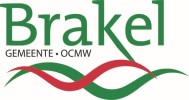 Uittreksel uit de notulen van het College van Burgemeester en Schepenen26 augustus 2019Aanwezig:Stefaan Devleeschouwer, BurgemeesterMarleen Gyselinck, Peter Vanderstuyf, Sabine Hoeckman, Marc De Pessemier, Marin Devalck, SchepenenJurgen De Mets, Algemeen DirecteurVerontschuldigd:/Afwezig:/